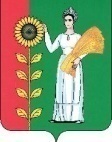 СОВЕТ  ДЕПУТАТОВСЕЛЬСКОГО  ПОСЕЛЕНИЯ  БОГОРОДИЦКИЙ  СЕЛЬСОВЕТ Добринского  муниципального  района Липецкой областиРоссийской Федерации                                                  32-я сессия VI-созываРЕШЕНИЕ06.12. 2022г                          ж/д.ст.Плавица	                    № 104-рсО признании утратившим силу решения Совета депутатов сельского поселения Богородицкий сельсовет Добринского муниципального районаРассмотрев законодательную инициативу Совета депутатов сельского поселения Богородицкий сельсовет о признании утратившим силу решения Совета депутатов сельского поселения Богородицкий сельсовет, в целях приведения в соответствие с действующим законодательством нормативной правовой базы Совета депутатов сельского поселения Богородицкий сельсовет, руководствуясь Уставом сельского поселения Богородицкий сельсовет, Совет депутатов  РЕШИЛ:1.Признать утратившим силу решение Совета депутатов сельского поселения Богородицкий сельсовет № 45-рс от 28.12.2006 г. «Об утверждении Положения о порядке организации и проведения публичных слушаний на территории сельского поселения Богородицкого сельсовета»2. Настоящее решение вступает в силу со дня его официального обнародования. Председатель Совета депутатов                                                                                                                    сельского поселения  Богородицкий сельсовет                                                            Н.А. Бахтина